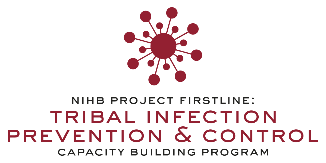 STEERING COMMITTEE APPLICATIONPURPOSE OF PROJECT FIRSTLINE The project aims to implement a multi-pronged approach to providing infection prevention and control (IPC) training and technical assistance to Tribal health officials and Tribal health systems. The goal is to increase knowledge and improve practice of IPC within Tribal health facilities and among Tribal health staff. The main objectives are: 1.) to implement a training and capacity building assistance program to raise the capacity of Indian health infection control professionals and health providers; and 2) develop and/or adapt existing materials to inform Tribal health professionals about important components of IPC. Activities to aid in building capacity include a mentorship program between infection control professionals and Tribal health officials who are new or expanding their knowledge on infection control practices.  The Objectives of the Steering Committee are to:Assist in the development and implementation of a training and capacity building assistance program to raise the capacity of Indian health infection control professionals and health providers Support the development of a career pathway and growth in Tribal IPC ProgramsReview materials, inform project activities, and serve as a subject matter expert panel to assure that NIHB staff are being accurate, addressing real needs, and are responsive to the realities of Tribal infection control programming. Key Points of Steering Committee:Enables advisors to establish a relationship and give back to the communities they serveDevelops leadership skillsPromotes involvement and awareness of Tribal Infection Prevention and ControlEligibility for Steering committeeSuccessful applicants must possess current knowledge and expertise in infection control practices, clinic management, and/or Tribal capacity building.  NIHB is looking for a diverse group of people to make up this committee, including, but not limited to Tribal infection control officers, health officials that manage or supervise infection control operations (or other staff that have been temporarily given this responsibility due to the COVID-19 pandemic), training and capacity building assistance professionals, and health systems experts. Letter of support from the Tribe or Tribal organization you are representing stating how your experience and ability to provide input on the project will contribute to the betterment of all Tribes and Tribal health systems.  Steering committee ResponsibilitiesCommit to at least one meeting a month Share your expertise as an advisor with NIHB staff and other committee membersContribute to building Tribal capacity to improve infection control within Tribal health facilities and among Tribal health staffIdentifying gaps in Tribal infection control practices and systems, and the best ways to address those gapsAssist with developing, adapting, and/or reviewing video and print materials to inform Tribal health professionals about important components of IPCInforming the mentorship program and learning community structure and contentAttend a one-day Tribal infection control instituteOptional: Steering committee members have the option to serve as a program mentor, as wellNIHB ResponsibilitiesSupport Steering Committee members travel to attend the  Tribal Infection Control Institute Will provide $3,000 per grant year to advisor or Tribe or Tribal Organization (if unable to accept financial payment) to support time and work with Steering CommitteeOrganize and facilitate meetings including arranging dates and times and determine  meeting platformTribal IPC Steering Committee Program ApplicationInstructions:  Fill out this application in its entirety by typing directly onto this document.  Submit all sections of the application package (as a single Microsoft Word document) to Carmen Sanders, at csanders@nihb.org.  The subject line of the e-mail should read: ‘‘IPC Steering Committee Application’. SECTION A (required): CONTACT INFORMATIONSECTION A (required): CONTACT INFORMATIONToday’s Date: Today’s Date: Contact InformationContact information for the individual to be contacted for notification of application status:Name: Contact InformationContact information for the individual to be contacted for notification of application status:Title: Contact InformationContact information for the individual to be contacted for notification of application status:E-mail Address: Contact InformationContact information for the individual to be contacted for notification of application status:Phone Number: Contact InformationContact information for the individual to be contacted for notification of application status:Mailing Street Address: Contact InformationContact information for the individual to be contacted for notification of application status:City, State, Zip Code: Tribal Affiliation (if applicable):Years of experience in infection prevention and control or related field:IHS Service Area you where you primarily work: IHS Area: Employer:Name: Employer:Mailing Street Address: Employer:City, State, Zip Code: Employer:Job Title/Occupation: What is your primary practice setting:  Small hospital   Large hospital   Critical Access Hospital   Long-term Acute Care   Long-term Care   Ambulatory Care   Pediatrics   Behavioral Health  Dental care setting  Other     If Other, please list here: What is your primary practice setting:  Small hospital   Large hospital   Critical Access Hospital   Long-term Acute Care   Long-term Care   Ambulatory Care   Pediatrics   Behavioral Health  Dental care setting  Other     If Other, please list here: SECTION B (required): AREAS OF EXPERTISESECTION B (required): AREAS OF EXPERTISESECTION B (required): AREAS OF EXPERTISEInfection Prevention ProgramsInfection Prevention EssentialsInfection Prevention ProgramsInfection Prevention Program Management and LeadershipInfection Prevention ProgramsExposure Management (e.g., HIV, HCV, Meningococcal disease) and Occupational HealthClinical Practice SettingsAmbulatory CareClinical Practice SettingsPost-Acute CareClinical Practice SettingsAdult Acute CareClinical Practice SettingsPediatric Acute CareClinical Practice SettingsDental Care SettingOther: SECTION C: INTEREST STATEMENT (250 words maximum)SECTION C: INTEREST STATEMENT (250 words maximum)SECTION C: INTEREST STATEMENT (250 words maximum)Please add a brief description of your interest in the Steering Committee program and how you can contribute to increasing knowledge and improving the practice of IPC within Tribal health facilities.  Please add a brief description of your interest in the Steering Committee program and how you can contribute to increasing knowledge and improving the practice of IPC within Tribal health facilities.  Please add a brief description of your interest in the Steering Committee program and how you can contribute to increasing knowledge and improving the practice of IPC within Tribal health facilities.  SECTION D (required): EDUCATION/HONORSBio (150 words maximum)Education(list schools, degree, program/concentration, and year completed)Professional Associations, Affiliations, and Certifications (list name/title, position (if applicable), and years)SUPPORTING DOCUMENTATION (required)Please include:Aa Letter of Support from Tribe/Tribal organization representing (this can be added as a separate document or PDF). An up-to-date resume or CV with the application package (they can be added as additional pages to this document or as a separate PDF).  